ALLEGATO C 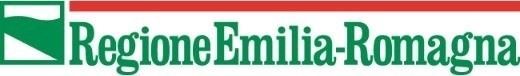 Direzione Generale Agricoltura, caccia e pesca Settore Attività faunistico-venatorie e Sviluppo della pesca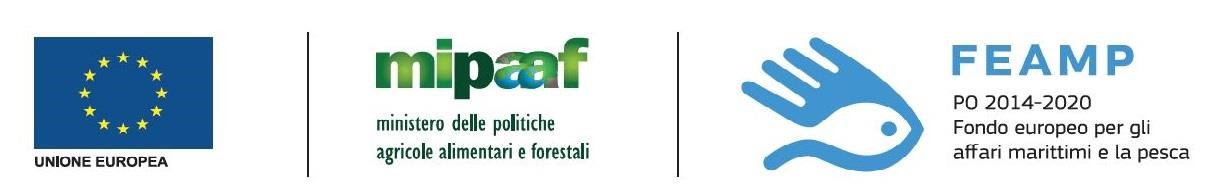 Misura 5.68 Misure a favore della commercializzazione Art. 68 del Reg. (UE) n. 508/2014 AVVISO PUBBLICO - Annualità 2022 PRIORITÀ n. 5 Favorire la commercializzazione e la trasformazione CRONOPROGRAMMA DEGLI INVESTIMENTI CRONOPROGRAMMA DEL PROGETTO ____________________, li ____ /____/_______	Timbro e firma/e del/i richiedente/i__________________________________________________________________________________________________________________Ragione sociale del richiedente C.F./P.IVA ELENCO INVESTIMENTI ELENCO INVESTIMENTI 202220222022Operazione Intervento  OTTNOVDIC